Районное методическое объединение учителей начальных классовМуниципальное казенное общеобразовательное учреждение«Товарковская средняя общеобразовательная школа № 1»МАСТЕР-КЛАСС СОЗДАНИЕ ПРОБЛЕМНОЙ СИТУАЦИИ НА УРОКЕ КАК ОДИН ИЗ СПОСОБОВ РАЗВИТИЯ ТВОРЧЕСКОГО  МЫШЛЕНИЯ МЛАДШИХ ШКОЛЬНИКОВ2016/2017Ведущий Слайд 1Уважаемые коллеги, приглашаем Вас к участию в мастер-классе по теме: «Создание проблемной ситуации на уроке как один из способов развития творческого мышления младшего школьника»       	 Начать мастер – класс нам хочется со стихотворения Н.Рыленкова«Хоть выйди ты не в белый свет,А в поле за околицей, —Пока идешь за кем-то вслед,Дорога не запомнится.Зато, куда б ты ни попалИ по какой распутице,Дорога та, что сам искал,Вовек не позабудется.»        	 Действительно, знания, полученные в результате поиска, исследования запомнятся на всю жизнь.Ведущий Слайд 2       	Мы предлагаем вам первую часть высказывания, а Вы его продолжите.  Учитесь сами, не ждите… (когда жизнь вас научит)Спрашивай и найдешь, старайся … (и узнаешь) (монгольская посл.)Для того чтобы усовершенствовать ум, надо… (больше размышлять, чем заучивать) (Р.Декарт).Как блохи скачут мысли с человека на человека, но … (не каждого кусают).Если у двух человек имеется по одному яблоку, и они ими обменяются, то у каждого из них окажется опять по одному яблоку. Если у каждого человека есть по одной идее, и они обменяются ими, … (то у каждого будет уже по две идеи) (Б.Шоу).Мы надеемся, что мысли, которые будут высказываться сегодня, не будут вами восприниматься равнодушно. Каждый из нас уйдёт, обогащённый множеством идей. ВедущийВы пришли на мастер-класс с определённой целью. Предлагаем Вам зафиксировать свои цели, которые хотели бы реализовать в течение мастер-класса, на облачке и прикрепить на доску.Педагоги выполняют задание                                    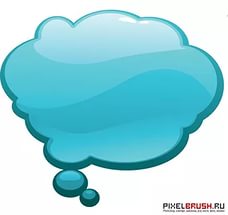 ВедущийСлайд 3Спасибо! А мы, в свою очередь, сформулируем нашу цель: представление опыта по созданию проблемных ситуаций на уроках как одного из способов развития творческого мышления младших школьников. ВедущийСлайд 3    Развитие у школьников творческого мышления - одна из важнейших задач в сегодняшней школе. Стремление реализовать себя, проявить свои возможности - это то направляющее начало, которое проявляется во всех формах человеческой жизни - стремление к развитию, расширению, совершенствованию, зрелости, тенденция к выражению и проявлению всех способностей.                                                       В использовании проблемных ситуаций на уроках существуют нераскрытые возможности для развития творческого мышления. Именно поэтому, тема нашего мастер-класса «Создание проблемной ситуации на уроке, как один из способов развития творческого мышления младших школьников».                                       Проблемные ситуации, о которых мы говорим сегодня, являются формой реализации принципа проблемности в обучении.  Учебная проблемная ситуация представляет собой психическое состояние мыслительного взаимодействия ученика или класса с некоторой проблемой под руководством педагога.Для такой ситуации характерным является психологическое состояние интеллектуального затруднения. Иными словами,  ученик, воспринимая проблему, осознает, что ему недостает, например, знаний для ее решения, он не может выполнить задачу известными ему способами и поэтому должен найти новые способы. У него возникает потребность активно мыслить, чтобы ответить на вопрос «почему»? Потребность, как известно, рождает мотив, побуждающий человека думать и действовать.Ведущий Слайд 4Проблемная ситуация является начальным моментом мышления, вызывающая познавательную потребность ученика и создающая внутренние условия для активного усвоения новых знаний и способов деятельности. Их подразделяют по нескольким основаниям:1) по области научных знаний или учебной дисциплине (русскому языку, математике и тому подобное);2) по направленности на поиск недостающего нового (новых знаний, способов действия, выявления возможности применения известных знаний и способов в новых условиях);3) по уровню проблемности (очень острые противоречия, средней остроты, слабо или неявно выраженные противоречия);4) по типу и характеру содержательной стороны противоречий (например, между житейскими представлениями и научными знаниями, неожиданным фактом и неумением его объяснить и тому подобное).                                                                     Ведущий Слайд 5Различается четыре основных типа проблемных ситуаций:  1) ситуация нехватки знаний (учащиеся не могут решить задачу, ответить на вопрос из-за отсутствия необходимых знаний);2) ситуация новых условий (необходимые знания у детей есть, но им предстоит придумать, как применить имеющиеся знания и умения в новых условиях); 3) ситуация противоречия между теоретической возможностью и практической осуществимостью (например, ученику надо выбрать из нескольких известных ему способов решения самый рациональный);4) ситуация противоречия между полученным практическим результатом и отсутствием знаний для того, чтобы объяснить, как и почему получен именно такой результат.           При использовании проблемных ситуаций на уроках, главное – не мгновенный выход на решение проблемы, а своеобразная первопроходческая  работа. Педагог, зная оптимальный путь решения, ориентирует поисковую деятельность обучающихся, постепенно подводя их к «разгадке».На сегодняшний день обучение с использованием  приёмов постановки  проблемных ситуаций на уроках является наиболее перспективным. Дело в том, что с развитием рыночных отношений все структуры общества в той или иной мере переходят с режима функционирования (что в большей степени было характерно для советского периода развития страны) на режим развития. Движущей силой любого развития является преодоление соответствующих противоречий, т.е. проблем. А преодоление этих противоречий всегда связано с определенными способностями, которые в психологии принято называть рефлексивными способностями. Они предполагают умение адекватно оценить ситуацию, выявить причины возникновения трудностей и проблем в деятельности (профессиональной, личностной), а также спланировать и осуществить специальную деятельность по преодолению этих трудностей (противоречий). Эти способности являются одними из базовых для современного специалиста. Они лекциями и рассказами не передаются. Они "выращиваются". Значит, учебный процесс нужно организовать таким образом, чтобы "выращивать" эти способности у будущих специалистов. Следовательно, учебный процесс должен моделировать процесс возникновения и преодоления противоречий, на учебном содержании. Ведущий Слайд 6Существует «Семь золотых правил», как подготовить урок с приёмами постановки проблемных ситуаций.  1. Отобрать необходимый учебный материал к уроку в соответствии с программой, Стандартами, календарно-тематическим планированием, УМК;2. Определить цель и задачи урока;3. Определить «конфликтную» составляющую содержания урока;4. Продумать мотивацию  УПД учащихся, т.е. определить прием создания  проблемной ситуации на уроке;5. Продумать личную и социальную значимость  решаемой проблемы;6. Продумать формы организации УПД, обеспечивающие взаимодействие учителя и уч-ся в разных режимах. (Принцип единства формы и содержания).7. Определить приёмы создания рефлексивного этапа урока (контроль, рефлексия)Создавать проблемные ситуации – не простое дело. Это профессиональная компетенция современного учителя, требующая от него наличия определенных умений.  Это значит:- знать теорию вопроса (что такое проблемная ситуация, приёмы её создания);-  постоянно работать над совершенствованием умения. - делать содержание каждого урока проблемным. Проблемная ситуация – это  такая организация учебных занятий, которая предполагает создание под руководством учителя проблемных ситуаций и активной самостоятельной деятельности учащихся по их разрешению, в результате чего и происходит творческое овладение знаниями, навыками, умениями и развитием мыслительных способностей. Ведущий Слайд 7Принято различать три основных звена при создании проблемных ситуаций на уроках:1) осознание общей проблемной ситуации, ее анализ;2) формулировка конкретной проблемы, решение проблемы (выдвижение, обоснование гипотез, последовательная проверка их);3) проверка правильности решения проблемы.Основная цель создания проблемных ситуаций заключается в осознании и разрешении этих ситуаций в ходе совместной деятельности обучающихся и учителя, при оптимальной самостоятельности учеников и под общим направляющим руководством учителя, а так же в овладении учащимися в процессе такой деятельности знаниями и общими принципами выхода из проблемных ситуаций.Каковы же приёмы создания проблемной ситуации? Ведущий Слайд 8 Уважаемые коллеги, у Вас в раздаточном материале есть таблица с типами и приёмами по созданию проблемных ситуаций.Приёмы создания проблемных  ситуаций на урокахПроблемные ситуации с удивлением. В основу этого типа можно заложить разные противоречия. Первое – противоречие между двумя (или более) положениями – создается приёмами 1 и 2.Приём №1        Учитель одновременно предъявляет противоречивые факты,  научные теории или взаимоисключающие  точки зрения.  Приём №2    Учитель сталкивает разные мнения своих учеников, а не предъявлять ребятам чужие точки зрения. Для этого классу предлагается вопрос или практическое задание на новый материал. Возникший в результате разброс мнений обычно вызывает у школьников реакцию удивления. Возникает проблемная ситуация.                                                                                                               Проблемные ситуации с удивлением могут иметь и другую основу, противоречие между житейским   представлением учеников и научным фактом. Для его создания применяется приём №3.Приём №3   Он самый сложный, т.к. выполняется в 2 шага. Сначала учитель обнажает житейское представление учеников вопросом или практическим заданием «на ошибку». Затем сообщением, экспериментом или наглядностью предъявляет научный факт.Проблемные ситуации с затруднением.  В основе этого типа лежит одно-единственное противоречие – между необходимостью выполнить задание учителя и невозможностью это сделать. Создают данное противоречие три приёма, расположенные в таблице по нарастанию трудности. Сходство приёмов в том, что классу дается практическое задание на новый материал, с которым ребята не могут справиться. Различие заключается в том, какое это задание.Приём №4 Учитель даёт задание, не выполнимое вообще. В принципе. Справится с ним у учеников не получается, вызывая затруднения.Приём №5  Состоит в том, что учитель даёт практическое задание, с которым ученики до настоящего момента не сталкивались, т.е. задание не похоже на все предыдущие. Не зная способа выполнения нового задания, ученики испытывают затруднение.Приём №6 Самый сложный из всех приёмов. Сначала учитель даёт практическое задание, похожее на предыдущее. Не замечая скрытого подвоха, ученики его выполняют, применяя уже имеющиеся у них знания. Затем учитель должен аргументировано доказать, что задание школьниками всё-таки не выполнено. После чего у ребят возникает требуемое замешательство.Создание проблемных  ситуаций на уроках используют педагоги на  разных предметах. Известно, что для русского языка наиболее характерны приёмы 2, 3, 6, содержащие практическое задание «на ошибку», а приёмы 1 и 4 идут несколько реже. Для математики типичны проблемные ситуации с затруднением, создаваемые приёмами 4, 5, 6, хотя приём 1 тоже используется. В литературном чтении  можно сталкивать полярные позиции  писателей и поэтов, критиков и разные мнения учеников с помощью приёмов 1 и 2. В окружающем мире чаще других используется приём 3, т.к. по окружающему миру у ребёнка много житейских представлений.Ведущий Слайд 9Итак, прежде чем запланировать проблемное изучение определенной темы, необходимо установить возможность и дидактическую целесообразность создания проблемных ситуаций при её изучении. При этом надо учитывать специфику содержания изучаемого материала, его сложность, характер (описательный материал или требующий обобщений, анализа, выводов).                                                            Большое внимание должно быть уделено выявлению внутренних условий мышления учащихся и предварительной работе:1) выявить уровень знаний и представлений учащихся по данной теме (установить каков реальный запас их знаний и жизненный опыт, а также учесть типичные ошибки, допускаемые школьниками);2) необходимо предусмотреть, какие новые сведения понадобятся учащимся для разрешения системы проблемных ситуаций при проблемном изучении темы, а также продумать способы сообщения этих необходимых сведений;3) надо выявить интеллектуальные возможности учащихся, уровень их развития, наличие собственного мнения.В зависимости от выявленного уровня внутренних условий мышления учащихся разрабатывается соответствующая система конкретных заданий и рассчитанных на то, чтобы обнаружить противоречие на пути движения школьников от незнания к знанию и тем самым создать проблемные ситуации.Ведущий Слайд 10Преимуществами применяемых проблемных ситуаций являются:  во-первых, наибольшие возможности для развития внимания, наблюдательности, активизации мышления и познавательной деятельности учащихся; во-вторых, развитие самостоятельности, ответственности, критичности и самокритичности, инициативности, нестандартности мышления, осторожности и решительности.Уроки с применением проблемных ситуаций очень эффективны и нравятся детям. Конечно, работа трудоёмка, так как к каждому уроку надо подбирать необходимые и достаточные упражнения для актуализации знаний и создания проблемной ситуации, продумывать постановку проблемы и выбор путей её решения в соответствии с принципом рациональности.Постоянная постановка перед ребенком проблемных ситуаций приводит к тому, что он не «пасует» перед проблемами, а стремится их разрешить, тем самым мы имеем дело с творческой личностью всегда способной к поиску. Человеку мало знать, что и как надо делать. Требуется еще и желание так поступать!  	Подведу итог сказанного словами притчи: «Жил мудрец, который знал всё. Один человек хотел доказать, что мудрец знает не всё. Зажав в ладонях бабочку, он спросил: «Скажи, мудрец, какая бабочка у меня в руках: мёртвая или живая?» А сам думает: «Скажет живая – я её умерщвлю, скажет мертвая – выпущу». Мудрец подумав ответил: «Всё в твоих руках».В наших руках возможность формировать личность:1. любознательную;2. умеющую учиться, способную к организации собственной деятельности;3. уважающую и принимающую ценности семьи и общества;4. доброжелательную, уважающую своё и чужое мнение;5. готовую самостоятельно действовать и отвечать за свои поступки.Ведущий Слайд 11Предлагаем посмотреть видеофрагменты уроков учителей начальных классов нашей школы с использованием приёмов создания проблемных ситуаций. Просмотр педагогами видеофрагментов уроковВедущий Слайд 12Педагогом-психологом школы была проведена диагностика уровня развития творческого мышления младших школьников. Результаты диагностики, представленные Вашему вниманию, говорят о положительной динамике в развитии творческого мышления, которое развивается, в том числе, из-за систематического применения на уроках учителями начальных классов проблемных ситуаций. Ведущий Слайд 13Коллеги, предлагаем применить теоретические знания, полученные в ходе мастер-класса, на практике, поучившись определять с помощью памятки типы и приёмы для конкретных проблемных ситуаций. (Приложение 1, Приложение 2)Приложение 1Создать проблемную ситуацию, значит ввести противоречие, столкновение с которым вызывает у детей эмоциональную реакцию удивления или затруднения.  По типу противоречий, проблемные ситуации делятся на:- проблемные ситуации, возникшие с «удивлением»- проблемные ситуации, возникшие с «затруднением»Приемы создания проблемных ситуаций Приложение 2Практическая работаЗадание:Определить с помощью памятки тип и приём проблемной ситуации Группа 1Фрагмент урокаОкружающий мир, 3 класс Учитель: Послушайте диалог двух детей.Лена: Грибы не могут передвигаться, значит, это растения.
Миша: Грибы не зеленые, значит, они животные.
Учитель: Что вас удивляет в диалоге наших героев?  Какой возникает вопрос? Ученики: Что такое грибы: растения или животные? Учитель: Итак, тема урока...? Ученики: «Грибы». «Что такое грибы».Ответ:Проблемные ситуации, возникшие «с удивлением» Прием 1. Учитель одновременно предъявляет классу противоречивые факты, научные теории или взаимоисключающие точки зрения. Фрагмент урокаМатематика, 3 класс 
Учитель:  - Запишите число, обозначающее количество дней в неделе (7)  - Запишите число, обозначающее количество пальцев на руках (10)  - Эту отметку любят все школьники (5)  - Запишите число, обозначающее количество ног у человека (2)  - Запишите число, обозначающее количество месяцев в году (12)  - На какие группы можно разделить эти числа? Ученики: Чётные и нечётные. Однозначные и двузначные.Учитель: Умножьте каждое число на 8 и запишите полученные выражения в тетрадь.Учитель: Какой пример у вас вызвал затруднение? Ученики: 12 х 8.Учитель: В чём затруднение? Кто догадался, какая задача стоит перед вами? Какая тема урока сегодня? Ответ:Проблемные ситуации, возникшие «с затруднением»Прием 5. Учитель дает практическое задание, с которым ученики до настоящего момента не сталкивались, т. е. задание, не похожее на предыдущее. Группа 2Фрагмент урокаРусский язык, 4 класс 
Учитель: На доске два столбика слов. 1-й столбик: редкий, мягкий, легкий; 2-й столбик: редко, мягко, легко. Что вы можете о них сказать? 
Ученики: Это родственные слова. В первом столбике прилагательные, а во втором - наречия.Учитель: Разберите по составу слова каждого столбика. Шаг 1. Ученик у доски производит разбор слов по составу, выделяет окончание -о в словах второго столбика.) Учитель: Вспомните, что такое наречие? 
Ученики: Неизменяемая часть речи. 
Учитель: Но тогда у наречий чего не может быть? Шаг 2.
Ученики: Окончания. 
Учитель: Итак, что вы сначала думали по поводу "о"? А что оказалось потом? Значит, какой вопрос возникает?  Ученики: Что же такое "о" в наречиях? (Проблема как вопрос.) Ответ:Проблемные ситуации, возникшие «с удивлением» Прием 3. Выполняется в два шага. Сначала учитель выявляет представление обучающихся с помощью вопроса или практического задания "на ошибку". Затем предъявляет научный факт в виде сообщения, эксперимента или наглядной информации. Фрагмент урокаРусский язык, 4 класс 
Учитель: Какую тему мы проходили на прошлом уроке? Ученики: Спряжение глаголов.
Учитель: Поупражняемся в определении спряжения глаголов.Шаг 1. (Обучающиеся легко выполняют ряд заданий, применяя известное правило). А теперь определите спряжение глаголов «смотреть» и «стелить». Ученики: Смотреть - глагол первого спряжения, а стелить – второго.
 Шаг 2. Учитель: Давайте проверим. Я проспрягала эти глаголы на доске. Что вы заметили?
Ученики: Смотреть - глагол второго спряжения, а стелить - первого.
Учитель: Итак, что вы хотели сделать? Какое правило применили? Получилось выполнить задание? Значит, что это за глаголы? Какая будет тема урока? 
Ученики: Глаголы-исключения. Ответ:Проблемные ситуации, возникшие «с затруднением»Прием 6. Самый сложный в два шага. Сначала (шаг 1) учитель дает задание, похожее на предыдущее. Ученики, не замечая подвоха, выполняют его, применяя уже имеющиеся у них знания. Затем (шаг 2) учителю требуется аргументированно доказать, что задание школьниками все-таки не выполнено. После этого у ребят и возникает затруднение. Первый шаг заставляет ученика ошибиться, а второй разоблачает эту оплошность.Группа 3Фрагмент урокаРусский язык, 3 класс 
Учитель: От слов "груз" и "буфет" образуйте новые слова с помощью суффиксов -чик- и -щик- (Класс разбивается на группы. Завершив работу, каждая группа записывает ответ на отдельном листе и вывешивает его на доску.) Учитель: Посмотрим, как группы выполнили задание. Прочитайте, какие слова у вас получились. 
Ученики: Грузчик и грузщик, буфетчик и буфетщик. 
Учитель: Итак, что же получается? Задание я вам дала одно. А как вы его выполнили? Почему так вышло? Чего мы не знаем? Ученики: Условий выбора того или иного суффикса. Учитель: Какая будет тема урока? 
Ученики: Правописание суффиксов -чик- и -щик-. Ответ:Проблемные ситуации, возникшие «с удивлением» Прием 2. Учителю требуется столкнуть разные мнения учеников, а не предъявлять ребятам чужие точки зрения. Для этого классу предлагается вопрос или практическое задание на новый материал. Возникший в результате этого разброс мнений обычно вызывает у школьников удивление. Фрагмент урокаМатематика «Величина угла. Измерение углов» На доске изображены фигуры: отрезок, прямоугольник, угол.                                                         – Какие фигуры перед вами?                                              - Измерьте длину отрезка? - Какой инструмент вам для этого понадобится?  (Линейка)                                   - Измерьте площадь прямоугольника. - Что для этого надо сделать? (Измерить длину и ширину прямоугольника)                                                                  - Измерьте угол. (Выполнить не могут. Возникают попытки измерить стороны угла.) Вспоминаем, что угол – это часть плоскости, расположенная между сторонами угла.(В результате выполнить измерение угла не могут).Ответ:Проблемные ситуации, возникшие «с затруднением».Прием 4. Учитель предлагает задание, не выполнимое вообще. Оно вызывает у школьников явное затруднение. 
Практическая часть. Групповая работа.ВедущийГруппы готовы. Предлагаем доказать соответствие выбранного приёма для каждого фрагмента урока.Представление результатов практической работы групп.ВедущийСпасибо! Сегодня мы попытались показать вам, что создание проблемных ситуаций на уроках не только формирует ту систему знаний, умений и навыков, которая предусмотрена программой, но и самым естественным образом развивает у школьников творческое мышление. Ситуация затруднения школьника в решении заданий приводит к пониманию учеником недостаточности имеющихся у него знаний, что в свою очередь вызывает интерес к познанию и установку на приобретение новых. Нельзя заставлять ребёнка слепо штудировать предмет в погоне за общей успеваемостью. Необходимо давать ему возможность экспериментировать и не бояться ошибок, воспитывать у учащихся смелость быть не согласным с учителем. Я, как и любой учитель, прекрасно понимаю значимость учебной деятельности на уроке каждого ученика.  Но порой трудно объяснить детям, для чего необходима самостоятельная работа на уроке. Ведь не всегда её результат положительный. А проблемные ситуации позволяют ученикам почувствовать эту значимость. Даже если ученики отказываются от принятия самостоятельных решений, с помощью логических вопросов можно подвести их к обозначению проблемы и поиска её решения. ВедущийУважаемые коллеги! Давайте вернёмся к началу нашей деятельности, когда Вы определяли для себя цели. Если цели реализованы, заберите своё облачко, а если мастер-класс прошёл без пользы для Вас – оставьте нам для дальнейшей работы.Рефлексия ВедущийЗавершая наше общение, послушайте, пожалуйста, притчу об учителе:«Однажды ученики спросили Учителя, какова его основная задача. Мудрец, улыбнувшись, сказал: «Завтра вы узнаете об этом».  Следующий день ученики вместе с Учителем собрались провести у подножья горы. Ранним утром они отправились туда. К обеду, уставшие и проголодавшиеся, они добрались до горы и остановились на привал. На обед у них были рис и солёные овощи, которые захватил с собой Учитель. Следует заметить, что овощи мудрец посолил весьма щедро, а потому спустя какое-то время ученикам захотелось пить. Но вся вода, которую они взяли с собой, как нарочно, закончилась. Тогда ученики стали осматривать окрестность в поисках пресного источника. Учитель оставался на месте. Не найдя источника, ученики вернулись обратно. Тут Учитель сказал: «Источник  находится вон за тем холмом». Ученики поспешили туда, нашли источник и, утолив жажду, вернулись к Учителю, принеся и для него воды. Учитель отказался от воды, показывая на полный сосуд у своих ног. «Учитель! Но почему ты не дал нам сразу напиться, если у тебя была вода?». «Я выполнял свою задачу», - сказал мудрец. «Сначала я пробудил в вас жажду, которая заставила вас заняться поиском источника, так же, как я пробуждаю в вас жажду знаний. Затем, когда вы отчаялись, я показал вам, в какой стороне находится источник, тем самым поддержав вас». «Значит, главная задача учителя в том, чтобы пробуждать жажду знаний, поддерживать и подавать правильный пример?»- спросили ученики. «Нет!» - сказал мудрец. «Главная задача Учителя - воспитать в ученике человечность и доброту. Принесённая вами вода для меня подсказывает мне, что главную задачу я пока что выполняю верно».ВедущийСлайд 14, слайд 15Наш мастер-класс закончен. Уважаемые коллеги! Благодарим Вас за общение. Желаем Вам выполнять свою главную задачу: пробуждать жажду знания, поддерживать своих учеников, подавать пример и воспитывать в них человечность и доброту. Спасибо! Подготовили: Фокина Т.С.,                                                                                учитель начальных классов высшей квалификационной категории,Тип проблемной  ситуацииТип противоречияПриёмы создания проблемной ситуации    С удивлениеммежду двумя (или более) положениями№1. Одновременно предъявить противоречивые факты, теории или точки зрения. №2. Столкнуть разные мнения учеников вопросом или практическим заданием.                         С удивлениеммежду житейским  представлением учащихся и научным фактом№3 Шаг 1.  Обнажить житейское представление учащихся вопросом или практическим заданием «на ошибку»Шаг 2. Предъявить научный факт сообщением, экспериментом или наглядностью.С затруднениеммежду необходимостью и невозможностью выполнить задание№4  Дать практическое задание, не выполнимое вообще.№5  Дать практическое задание, не сходное с предыдущим№6 Шаг 1. Дать практическое задание, сходное с предыдущим.Шаг 2. Доказать, что задание учениками не выполненоТип противоречияПриемы создания проблемной ситуации        Проблемные ситуации, возникшие с «удивлением»        Проблемные ситуации, возникшие с «удивлением»Между двумя (или более) положениямиПрием 1: Одновременно предъявить противоречивые факты, теории или точки зрения.Прием 2: Столкнуть разные мнения учеников с помощью вопроса или практического заданияМежду житейским представлением обучающихся и научным фактомПрием 3:Шаг 1. Обнажить житейское представление обучающихся с помощью вопроса или практического задания "на ошибку".Шаг 2. Предъявить научный факт посредством сообщения, эксперимента или наглядностиПроблемные ситуации, возникшие «с затруднением»Проблемные ситуации, возникшие «с затруднением»Между необходимостью и невозможностью выполнить задание учителяПрием 4: Дать практическое задание, не выполнимое вообще.Прием 5: Дать практическое задание, не сходное с предыдущими.Прием 6:Шаг 1. Дать невыполнимое практическое задание, сходное с предыдущими. Шаг 2. Доказать, что задание учениками не выполнено